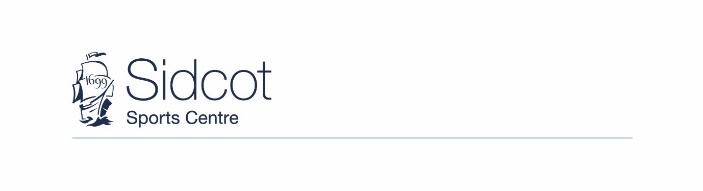 Sidcot Swim School Term Dates 2023-2024Autumn 2023Spring 2024Summer  2024Intensives – October 2023Intensives – December 2023N/AIntensives – February 2024Intensives – April 2024Intensives – May 2024Intensives – July 2024TBCIntensives – August 2024TBCSwim CampTBCSessionDay/Time(s)WeeksStart DateHalf TermEnd DateRookie LifeguardsFridays 18.00-18.45128th September 27th October & 3rd November8th DecemberSwim Fit & FunFridays 18.45-19.30128th September27th October & 3rd November8th DecemberAdult Lessons Block 1Fridays 19.50-20.5068th SeptemberN/A13th OctoberAdult Lessons Block 2Fridays 19.50-20.50620th October27th October & 3rd November8th DecemberWeekend Lessons Saturday 8.00-11.30& 13.30-16.00(1:1’s)129th September28th October & 4th November9th DecemberWeekend Lessons Sunday 12.00-17.001210th September29th October & November10th DecemberSessionDay/Time(s)WeeksStart DateHalf TermEnd DateRookie LifeguardsFridays 18.00-18.45115th January16th February22nd MarchSwim Fit & FunFridays 18.45-19.30115th January16th February22nd MarchAdult Lessons Block 1Fridays 19.50-20.5065th JanuaryN/A9th FebruaryAdult Lessons Block 2Fridays 19.50-20.50523rd FebruaryN/A22nd MarchWeekend Lessons Saturday 8.00-11.30& 13.30-16.00(1:1’s)116th January17th February23rd MarchWeekend Lessons Sunday 12.00-17.00117th January18th February24th MarchSessionDay/Time(s)WeeksStart DateHalf TermEnd DateRookie LifeguardsFridays 18.00-18.451119th April31st May 5th JulySwim Fit & FunFridays 18.45-19.301119th April31st May5th JulyAdult Lessons Block 1Fridays 19.50-20.50619th AprilN/A24th MayAdult Lessons Block 2Fridays 19.50-20.5057th JuneN/A5th JulyWeekend Lessons Saturday 8.00-11.30& 13.30-16.00(1:1’s)1120th April1st June6th JulyWeekend Lessons Sunday 12.00-17.001121st April2nd June7th JulySessionDay/Time(s)DaysStart DateEnd DateGroup LessonsMonday to Friday9.00-12.00523rd October27th OctoberOne to One LessonsMonday to Friday9.00-12.00523rd October27th OctoberSessionDay/Time(s)DaysStart DateEnd DateGroup LessonsMonday to Friday9.00-12.00512th February16th FebruaryOne to One LessonsMonday to Friday9.00-12.00512th February16th FebruarySessionDay/Time(s)DaysStart DateEnd DateGroup LessonsMonday to Friday9.00-12.0058th April12th AprilOne to One LessonsMonday to Friday9.00-12.0058th April12th AprilSessionDay/Time(s)DaysStart DateEnd DateGroup LessonsTuesday-Friday9.00-12.00427th May31st MayOne to One LessonsTuesday to Friday9.00-12.00427th May31st May